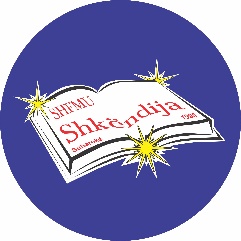 PLANI  JAVORSHFMU “Shkëndija” SuharekëLËNDA: Gjuhë angleze											Muaji: ShtatorSHKALLA:  4		        					KLASA: VIII						  JAVA: IVMësimdhënësi:				    			Dorëzoi me:						Pranoi:Skender Gashi			            	    		_____________________			        	________________Lënda mësimoreNjësitë mësimoreRezultatet e të nxënit të lëndësKoha e nevojshme  Metodologjia  e mesimdhëniesMetodologjia  e vlerësimitBurimetGjuhë angleze1. Welcome c It was raining when we landed (p. 8)Uses appropriate vocabulary when talking about jobs and describes accurately various job roles and functions;1Bashkëbiseduese, demonstruese, audiovizuele, ndërvepruese, etj. Stuhi mendimesh, DRTA, Shkrim i lirë,Vlerësim me gojë.Live Beat 3Workbook, Teacher’s Book, materiale kopjuese, CD, interneti, etj..Gjuhë angleze2. Welcome d What is it? (p. 10)Understands that there are different types of questions, and categorises them;1Bashkëbiseduese, demonstruese, audiovizuele, ndërvepruese, etj. Pemë mendimesh, Të lexuarit në dyshe, Diskutim i lirë,Vlerësim me gojë.Live Beat 3Workbook, Teacher’s Book, materiale kopjuese, CD, interneti, etj..